	Commerciële productspecificatie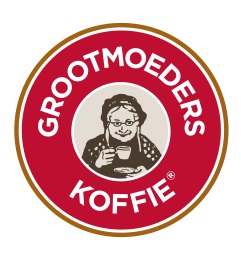 Koffiebranderij Grootmoeders Koffie Hanssens BVBA				Kleine Ieperstraat 11 -  8560 - GullegemArtikelinformatieArtikelinformatie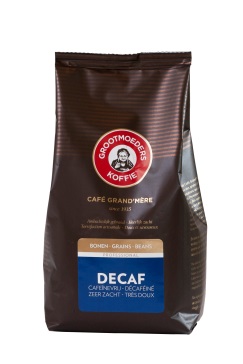 Datum01/07/2022MerknaamGrootmoeders KoffieVerkoopbenamingDecaf prof 500g bonenArtikelnummerK10006EAN consument code5410793500048Ingrediëntenlijst100 % koffie HoudbaarheidHoudbaarheidBij productie 18 maandVermeldingTen minste houdbaar tot DD.MM.YYYYBewaarconditiesKoel en droog bewarenVerpakkingVerpakt onder beschermende atmosfeerGemiddelde voedingswaarde   Nvt voor koffieAllergenenlijstNvt voor koffieLotcodeLotcodeAanwezigheid van een lotcode op de verpakkingserienummerWetgevingHet product en verpakking is conform de Belgische en Europese wetgevingKwaliteitGrootmoeders Koffie heeft een eigen autocontrole en HACCP systeem, opgesteld volgens de gids van de koffiebranderijen en in samenwerking met UGentMicrobiologische kenmerkenMicrobiologische kenmerkenDoor enerzijds het brandproces ( 20 minuten op 240°) krijgt koffie een nog lagere aw waarde dan groene koffie en anderzijds de bereidingswijze van het koffiezetten is koffie bacteriologisch niet gevaarlijk.Door enerzijds het brandproces ( 20 minuten op 240°) krijgt koffie een nog lagere aw waarde dan groene koffie en anderzijds de bereidingswijze van het koffiezetten is koffie bacteriologisch niet gevaarlijk.Logistieke InformatieLogistieke InformatieConsumentenproduct:  1 pakje van 500gConsumentenproduct:  1 pakje van 500gNettogewicht consumentenproduct (in kg) 0,500 kgBrutogewicht consumentenproduct (in kg)0,524 kgAfmetingen van consumentenproduct ( L x B X H in mm)120 x 80 x 225 mmEAN consumentenproduct5410793500048Handelseenheid: 1 doos = 6 x 500gHandelseenheid: 1 doos = 6 x 500gAantal consumentenproducten per handelseenheid6Afmetingen van handelseenheid ( L x B x H in mm)380 x 190 x 235 mmNettogewicht handelseenheid (in kg)3 kgBrutogewicht handelseenheid (in kg)3,448 kgEAN handelseenheid5410793800070Palleteenheid: 1 pallet = 60 dozenPalleteenheid: 1 pallet = 60 dozenAantal lagen per pallet5Aantal handelseenheden per pallet60Afmetingen van palleteenheid (L x B x H in mm)1200 x 800 x 1350 mmNetto inhoud voor elke pallet (in kg)180 kgBruto palletgewicht (in kg, incl pallet)225 kgAutorisatieAutorisatieGeproduceerd doorKoffiebranderij Grootmoeders Koffie Hanssens BVBAAdresKleine Ieperstraat 11, 8560 GullegemVerantwoordelijke salesPatrick HanssensVerantwoordelijke kwaliteitVinciane PattynTelefoon056/412189E-mailinfo@grootmoederskoffie.comBTW0405 979 444